COMMUNITY PARTNERS PROGRAM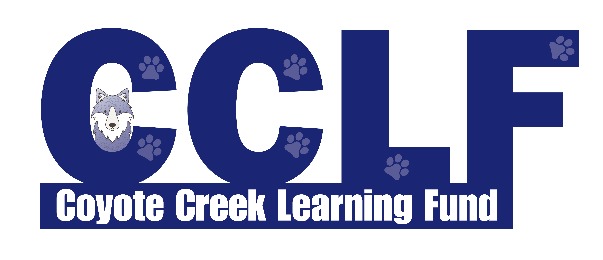 2021-2022 SCHOOL YEARThe mission of the Coyote Creek Learning Fund (CCLF) is to provide financial support to enhance the curriculum at Coyote Creek Elementary School (CKES), primarily in the areas of reading, math, technology, science and art. Our organization depends on donations from community members like you to help support our programs and make a difference in the education of our students.Our Community Partners Program offers flexible monetary donation levels with differing benefits to show our appreciation for your support, including online marketing These benefits include marketing opportunities at various school events, and advertising on our school and learning fund websites because we know that, as a business owner, name recognition is vital to increasing your customer base (see Page 2 for details). Parents of CKES have told us that businesses that partner with CCLF are often the first businesses they turn to when they need particular services. By partnering with us, you will have an opportunity to reach more than 500 families living in San Ramon.We look forward to having you as a Community Partner in enhancing the educational experiences and opportunities for all students at Coyote Creek Elementary School! Please complete the information below and mail it to:Coyote Creek Learning FundAttn: Shail Rajan, President 8700 North Gale Ridge RoadSan Ramon, CA 94582If you have any questions, feel free to email us at coyotecreeklearningfund@gmail.com.To learn more, visit us online at  https://ckes-srvusd-ca.schoolloop.com/cclfLike us on Facebook: https://www.facebook.com/CoyoteCreekLearningFund/To become a Community Partner, please complete the information below.Company Name: ____________________________________________________________________Address: ___________________________________________________________________________Contact Name & Title: _______________________________________________________________Phone: _________________________________   Email: ____________________________________Partner Level - (Circle One):      Platinum Coyote    or    Gold Coyote    or    Other (we will contact you to go over options)If you are enclosing a payment:  Amount ________________     Check Number ________________Please make checks payable to Coyote Creek Learning Fund.Signature: ____________________________________  Date: ________________________________This year CCLF will welcome businesses to join us at the Platinum and Gold partner levels. These partners will be accepted on a first come, first served basis. If you wish to discuss other sponsorship opportunities and benefit levels, please select “Other” as your Partner Level on page 1.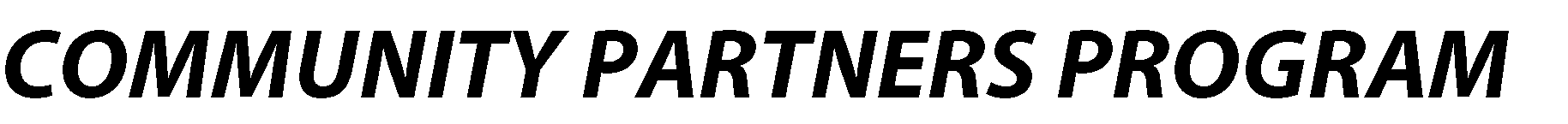 Note: Logos and other marketing material must be received by the date requested in order to be included.In order to ensure a consistent approach, the CCLF Board determines final approval of all partners and reserves the right to reject any partner at any time for any reason. We will refuse any partner that we believe is incompatible with our mission or inappropriate for our students. In such an event, CCLF will provide prompt notice to the partner. Acceptance of partnership does not imply endorsement of any products or services by CCLF. In cases where CCLF links to the website of the partner, it must be understood that CCLF does not regulate the content of the partner’s website and assumes no responsibility or liability for any claims or endorsements made on, or linked to, the partner’s website. The Community Partners Program period is from August 1, 2019 to May 29, 2020. CCLF reserves the right to amend this policy without public notification.
*Subject to change in the event that the Spring Auction Fundraiser event is cancelled.BenefitsPlatinum Coyote Partner$2,000 DonationGold Coyote Partner$1,000 DonationYour company logo and a link to your business website on the CCLF webpagehttps://ckes-srvusd-ca.schoolloop.com/cclf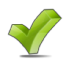 Recognition of your company in CCLF newsletters and marketing materials distributed to all CKES familiesA “like” and “thank you” of your business social media accounts across CCLF social media accounts.Recognition of your company at our annual Spring Auction Fundraiser*Full Page AdHalf Page Ad2 tickets to our Spring Auction Fundraiser (date TBD)*